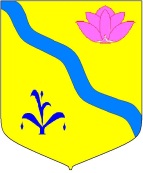 ДУМА КИРОВСКОГО МУНИЦИПАЛЬНОГО РАЙОНАПРИМОРСКОГО КРАЯР Е Ш Е Н И Е27.02.2020 г.                               пгт. Кировский                            № 222- НПАВнести в решение Думы Кировского муниципального района от 30.05.2019г. № 185-НПА «Положение о финансовом управлении администрации Кировского муниципального района» следующие изменения:п. 2.1. ст. 2 исключить.абз. 12 п. 2.2. ст. 2 изложить в новой редакции:«исполняет судебные акты по искам к Кировскому муниципальному району о возмещении вреда, причиненного незаконными действиями (бездействием) органов местного самоуправления Кировского муниципального района или их должностных лиц, в том числе в результате издания органами исполнительной власти Кировского муниципального района актов, не соответствующих закону или иному нормативному правовому акту, а также судебные акты по иным искам о взыскании денежных средств за счет средств казны Кировского муниципального района (за исключением судебных актов о взыскании денежных средств в порядке субсидиарной ответственности главных распорядителей средств бюджета района), судебные акты о присуждении компенсации за нарушение права на исполнение судебного акта в разумный срок за счет средств бюджета района;»абз. 31 п. 2.2. ст. 2 изложить в новой редакции:«осуществляет внутренний муниципальный финансовый контроль;».Настоящее решение вступает в силу со дня его официального опубликования.Глава Кировского муниципального района                                     И.И. Вотяков